						Lesson 				6th MaySubject: Czas Past Simple – czasowniki regularne.Podręcznik str. 92 z.2,3, 5Wczoraj poznałeś zasady jak tworzymy czasowniki regularne. Dziś czas na ćwiczenia W zad. 2 uzupełniasz zdania , wpisując czasownik z nawiasu w czasie Past Simple. Odpowiedzi wpisz do zeszytu.W zad.3 do poddanych czasowników dopisz końcówkę –Ed, zgodnie z poznanymi zasadami. Odpowiedzi wpisz do zeszytu.W zad. 5 ułóż zdania na temat tego co Ben robił wczoraj. Pamiętaj, aby czasownik miał formę czasu PAST SIMPLE. Odpowiedzi wpisz do zeszytu.Sprawdź swoje odpowiedzi:zad.21. listened 	2. watched	3. walked	4. played	5.visited	6.washed	7. helpedzad.3Dance – Dancedarrive-arrivedchat – chattedjump-jumpedlove- lovedtidy- tidiedstep-steppedcopy-copiedlive-livedphone-phonedzad.51. He tidied his room.2. He player with his friends.3. He phoned his grandma.4. He surfem the Internet.5. He chatted with his friends.6. He watched a DVD.INFORMACJE 1. W przyszłym tygodniu, we wtorek tj. 12.05 planowana jest kartkówka z nazw zawodów. O szczegółach poinformuję dzień wcześniej. 2. W przyszłym tygodniu będziemy uczyć się czasowników nieregularnych.Z tyłu książki na ostatniej stronie jest tabelka (zdjęcie załączone na następnej stronie). Zachęcam już dziś, żeby zacząć się ich uczyć, żeby było Wam łatwiej podzielimy je na trzy części. Poniżej podaję dokładną listę czasowników, których się uczyć, ponieważ część z nich w tabelce się dubluje zwłaszcza na końcu listy. I część –czasowniki od BE do GO (be, beat, buy, catch, come, do, eat, find, get, get up, tell, go) II część – czasowniki od HAVE do SEE (have, hear, know, leave, make, meet, read, ride, say, see)III część – czasowniki od SIT do TEACH. (sit, speak, spend, swim, Take, think, wear, win, write, teach) BASE FORM- forma podstawowa
PAST SIMPLE- forma w czasie Past SimplePOLISH TRANSLATION-  polskie znaczenie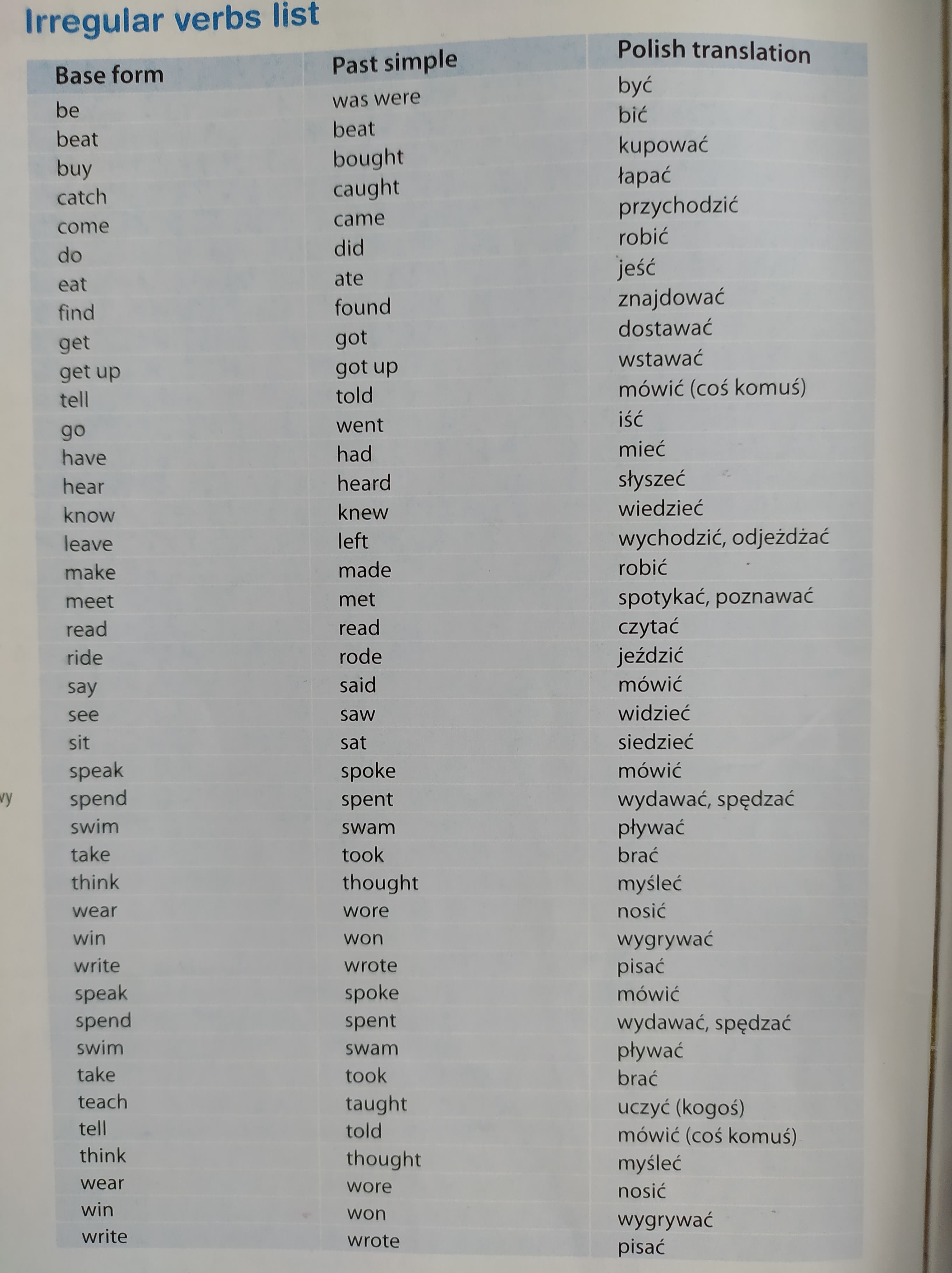 